Ode PoemYou will be writing an Ode poem.  After you finish the Ode poem, you need to find and publish one of your poems.  Send the website and cover letter to your teacher as well as which poem you chose to submit.  You will be turning in the Ode poem as well, unless that’s the poem you wanted to use (not need to turn in twice).  If you received comments on another poem and fixed the poem then, the newer version would be the one you should publish online.  Create an Ode poem. An ode poem is a tribute to some sort of object.  You will need to think of your favorite object and include the following things in your poem:  Alliteration-repeating consonant (Mark met Milly May)Onomatopoeia-word that is a sound, (bang, boom, crash)Personification- giving non-living things human-like qualities. (The moon licked the sky)What do with them?Look like?  Why do you like it so much? 15-20 linesA picture of the object or the actual objectYour turn, create an Ode Poem below and follow the rules above.Turn in the Ode poem.  Publish one of the poems we’ve written.  Send to your teacher the poem you published, the cover letter that you sent with it, and the website that you published it on.  You will need to do a search for websites that publish poems.    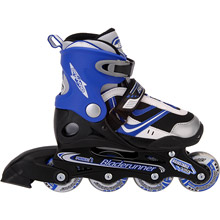 Ode to my rollerblades	You’ve saved me from dangerous dogs that I could never outrun.	You’ve helped me realized that small rocks are dangerous.  	Your pointed wheels from wear and tear will give me the extra speed I need to win races.	Your scarred face grins at me and tells me to be daring once again.  	You’ve stayed on when Whoa, I’ve tried to be daring.  	I’ve realized that purple and black are crazy, cool, colors.	You carried me everywhere whish in record time.  	You scream at me with your brakes, but I don’t listen.  	I love when we go down hills so fast that I know nothing can stop us, ow, except for that parked car.  